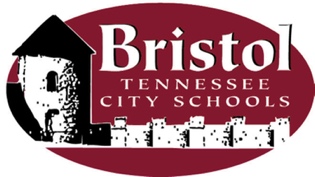 BTCS FOUNDATIONPROJECT/PROGRAM FUNDING REQUEST FORM    615 Martin Luther King Jr Blvd  Bristol, TN 37620  (423) 652-9451  Fax (423) 652-9238	The Bristol Tennessee City Schools Foundation was established in 1994 to lend support to the schools, teachers, administrators, and students of the Bristol Tennessee City Schools. Being a 501(c)(3) non-profit entity, the Foundation serves primarily as an organization to collect, hold, and redistribute funds for approved projects and programs. Only limited funds are available to distribute each year, but all applications are encouraged and will be considered. Requests may be made to the Foundation to collaborate on specific fundraising projects whereby donations would be processed and acknowledged through the Foundation, allowing contributors to receive a charitable tax benefit for their gift. Examples include the Foundation’s partnership with the Stone Castle Rejuvenation Project and the Ida Stone Jones Community Tennis Court project.The Foundation also seeks applications for funding of initiatives which will strengthen the educational value of our schools and create a positive affect for those involved. Examples of past funding include underwriting ($1,500) the cost a science fair requested by the Science Curriculum Specialist and an award ($1,600) to the Math Curriculum Specialist for Math Connections through Literature Manipulatives. Funding requests are usually in the $500 to $2,000 range and are granted to subsidize projects and programs not covered through the normal budgetary process. In some cases, the Grants Committee may want to personally meet with the representative submitting the request. Decisions will be made in a timely manner.Project/Program Title:  			Requesting School/Teacher:  			Date of Request: 			Contact Person:  			Telephone Number: _____________________  Fax Number:  		Email Address:  			If funds are being requested, what is the total amount of your request? _____________________ Please attach a copy of the project/program budget to this application.The above project/program is recommended by the following principal:Principal's Name:  ______________________________________________________________Principal's Signature:  ___________________________________________________________		  Approved		Comments:  								  Not Approved								           ___________________________________________________________	Signature of Foundation RepresentativePlease select one of the following options:This is a request to approve a project/program for which external funds will be collected and processed through the Foundation.
This is a funding request and a request to approve a project/program for which funds will be collected. This is a funding request from the Foundation only.What is the title of this project/program?  If it does not have a title, how should it be referred to in the Bristol Tennessee City Schools Foundation minutes?Please describe the needs assessment process that led to the development of this project/program.What will this project/program accomplish?  Please list the major objectives and what the final proposed outcomes of the project/program will be. If requesting grant funding, how will the money be used?How will student learning be improved as a result of this project/program?Approximately how many students will be impacted by this project? How will the success of this project/program be evaluated?If you are requesting funds, and the Bristol Tennessee City Schools Foundation is unable to fully fund the request, how will the decision impact your project/program? (If this is a program approval request, enter NA.)Have you or your school received funds from the Bristol Tennessee City Schools Foundation in the past?        Unsure____   Yes____   No____	If yes, what was the project/program?  If you are requesting funds, when do the funds need to be received?  What other funding sources are involved in the support of this project/program?  Please include any additional information that may be helpful to the Foundation     Grants Committee as they consider this request. Funding proposals should be submitted to the school principal.                                                                                                  (Revised May 2022)